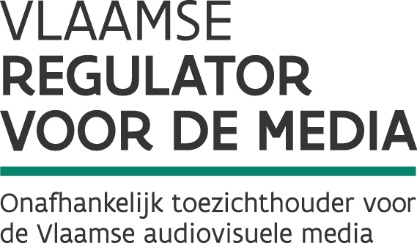 WERKINGSVERSLAG 2014Gelieve deze gegevens in te vullen!Identificatiegegevens: Naam:Adres maatschappelijke zetel:Aandeelhoudersstructuur op 31/12/2014:Het aantal abonnees op 31/12/2014:Het aantal abonnees  in het Nederlandse taalgebied op 31/12/2014:Doorgegeven omroepprogramma’s op 31/12/2014:Jaarrekening 2014, goedgekeurd door de algemene vergadering van aandeelhouders: